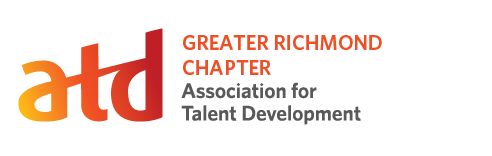 Chapter Leader Position Description: Director of Sponsorship & PartnershipPosition Summary:This position reports to the Executive VP of Governance. The Director of Sponsorship & Partnership will manage the membership, sponsorship, and partnership programs for our organization. The Director of Sponsorship & Partnership is responsible for implementing, creating, and working with the Executive VP to carry out partnerships, programs, and initiatives that connect sponsor/partners and help our members and the partnership accomplish their goals. In this role, you’ll build strong relationships with sponsors and secure/maintain partnerships. You’ll research leads, maintain a pipeline of qualified opportunities, lead the proposal process, and development amicable relationships.Time Commitment:Term: One YearEstimated Time Requirements per month:Perform responsibilities of the position and participate in communications about chapter issues: 6 hoursAttend monthly board meeting: 1.5 hours plus travel timeAttend monthly chapter meetings and/or Special Interest Group meetings, when possible: 2 hours plus travel time and additional time to cover setup and breakdown as neededParticipate in at least one chapter-wide committee: 2 hoursAttend Annual Chapter Leaders (ALC) conference (strongly recommended)Responsibilities:Attends potential partner eventsIdentifies potential partners and sponsorsSecure meetings with senior level decision makers that incorporate a clear understanding of the prospective partner's marketing and business objectivesCreate innovative strategic partnership programs that exceed partners’ expectations and brand goals, aiming for integrated packages encompassing multiple sponsorship mediumsWork with Directors of Events to create partnership/sponsorship strategiesWork with Director of external communication to ensure  partnership/sponsorship strategies are realizedTrainingRecruit and train incoming Director of Event Planning Update personal knowledge of ATD strategies and operationsGeneralSupport and promote CARE and the strategic goals and action plans of the chapter TrainingTrain volunteers to assist with identifying Sponsors & Partners Train incoming Director of Sponsorship & PartnershipUpdate personal knowledge of ATD strategies and operations Board ParticipationReports efforts to the VP of Programs on a regular basisParticipates in monthly board meetingsAttends chapter meetings, ATD International Conference & Exposition, and ATD Chapter Leaders Conference (ALC), as availableParticipates in other chapter events, committee meetings, and conferences as availableRepresents chapter professionally and ethically in all business functions/organizational activitiesQualifications:Member of Greater Richmond ATD Chapter (required)Well organized with multi-tasking skills (required)Proven team player (required)Relationship Management experience (preferred)Project Management experience (preferred)Ability  to identify opportunities, develop strategies, and negotiate contracts (preferred)Bachelor’s degree or equivalent experience (preferred)Skilled in written and verbal communication, personal interaction, and problem-solving in a team environmentAbility to plan, organize, and execute activities as required by the positionAbility to complete projects within established timeframesWillingness to advocate for the chapter and represent chapter professionally and ethically in all business functions/organizational activities Time to attend board meetings and other chapter functions as required by this positionBenefits: Paid membership for Greater Richmond ATD ChapterPaid attendance for Greater Richmond chapter eventsPaid Professional-Plus Level Membership to ATD National (when appropriate) ALC conference and hotel registrations (when appropriate)